                  INSTITUTO ESTATAL DE EDUCACIÓN PÚBLICA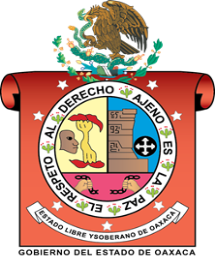 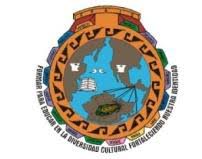 DEL ESTADO DE OAXACA ESCUELA NORMAL BILINGUE INTERCULTURAL DE OAXACACLAVE: 20DNL0001RLICENCIATURA EN EDUCACIÓN PRIMARIA INTERCULTURAL BILINGÜEDR: SILVIANO JIMENEZ JIMENEZLAS LENGUAS ORIGINARIAS COMO BJETO DE ESTUDIO 1ESTUDIANTE:ROSA LINDA LOPEZ GOMEZ	ALFABETO PRACTICOGRUPO: 202 PRIMARIATERCER SEMESTRESIERRA JUAREZSAN JERONIMO TLACOCHAHUAYA, TLACOLULA OAXACA 27 DE DICIEMBRE DEL 2020 MAYUSCULA                                                           MINUSCULA      MAYUSCULA                                                            MINUSCULAMAYUSCULA                                                            MINUSCULAMAYUSCULA                                                            MINUSCULAMAYUSCULA                                                            MINUSCULAMAYUSCULA                                                            MINUSCULAMAYUSCULA                                                            MINUSCULAMAYUSCULA                                                            MINUSCULAMAYUSCULA                                                            MINUSCULAMAYUSCULA                                                            MINUSCULAMAYUSCULA                                                            MINUSCULAMAYUSCULA                                                            MINUSCULAMAYUSCULA                                                            MINUSCULAMAYUSCULA                                                            MINUSCULAMAYUSCULA                                                            MINUSCULAMAYUSCULA                                                            MINUSCULAMAYUSCULA                                                            MINUSCULAMAYUSCULA                                                            MINUSCULAMAYUSCULA                                                            MINUSCULAMAYUSCULA                                                            MINUSCULAMAYUSCULA                                                            MINUSCULAMAYUSCULA                                                            MINUSCULAMAYUSCULA                                                            MINUSCULAMAYUSCULA                                                            MINUSCULAMAYUSCULA                                                            MINUSCULAMAYUSCULA                                                            MINUSCULAA              a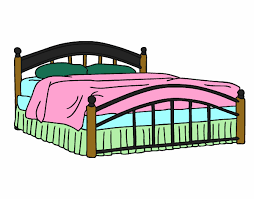 ZAPOTECO	ESPAÑOLBlaga	CamaB              b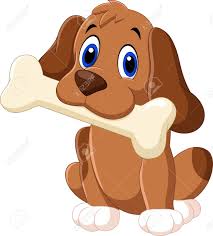 ZAPOTECO	ESPAÑOLBeko	PerroCH         ch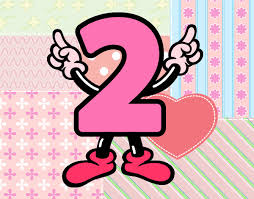 ZAPOTECO	ESPAÑOLChopa	DosCHH   chh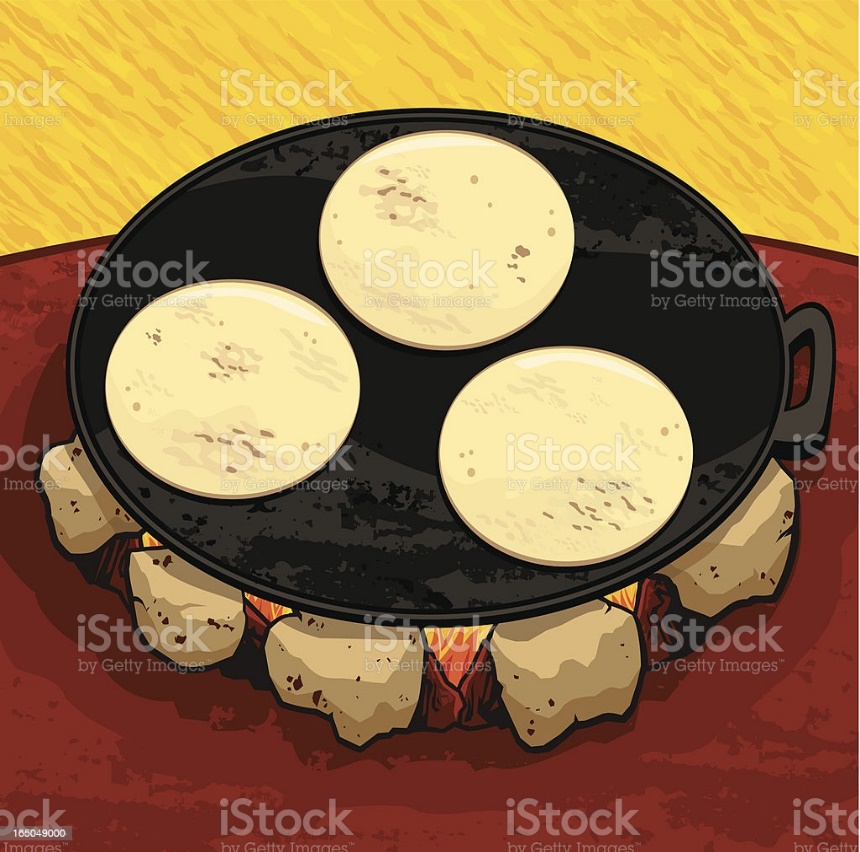 ZAPOTECO	ESPAÑOLChhila	ComalD           d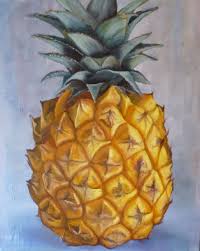 ZAPOTECO	ESPAÑOLDua	Piña E          e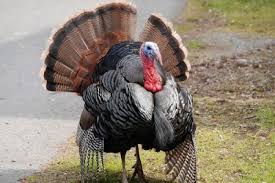 ZAPOTECO	ESPAÑOLBerhaj	GuajoloteG        g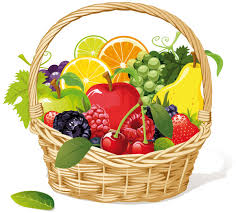 ZAPOTECO	ESPAÑOLGa	CanastaI         i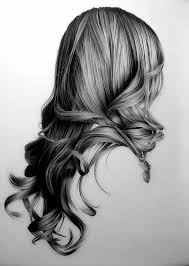 ZAPOTECO	ESPAÑOLIkiaja	CabelloJ       j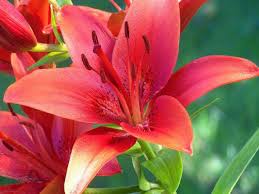 ZAPOTECO	ESPAÑOLYaj	Flor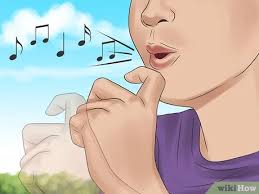 La voz es un instrumento muy importante ya que a través de ellos salen los sonidos que nosotros pronunciamos al momento de hablar y pronunciar los sonidos de nuestra lengua materna, donde debemos sentirnos orgullosos por el simple hecho de hablar una lengua indígena porque es lo que nos han transmitido nuestros antepasados y lo debemos de conservar para las nuevas generaciones, algo que nos identifica.K       k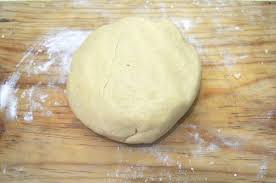 ZAPOTECO	ESPAÑOLKoa	MasaL      l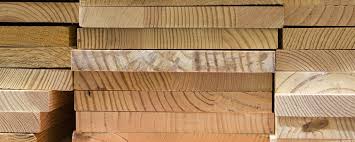 ZAPOTECO	ESPAÑOLBlaga	TablaLH      lh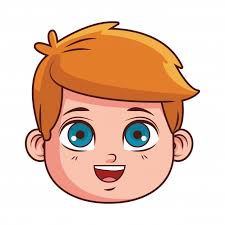 ZAPOTECO	ESPAÑOLLhawa	CaraN      n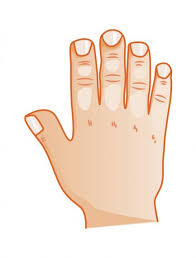 ZAPOTECO	ESPAÑOLNA	ManoNH      nh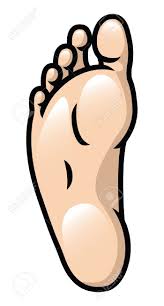 ZAPOTECO	ESPAÑOLNhia	PieO      o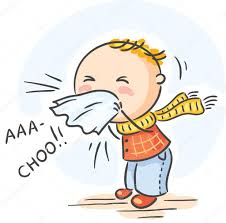 ZAPOTECO	ESPAÑOLRho	GripaP       p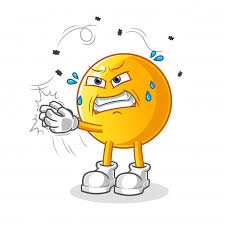 ZAPOTECO	ESPAÑOLPtata	AplastaR       r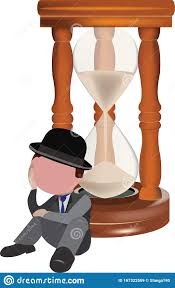 ZAPOTECO	ESPAÑOLRbeza	EsperarRH       r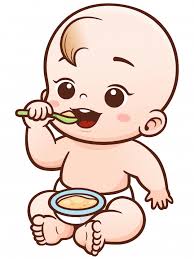 ZAPOTECO	ESPAÑOLRhawa	ComerS      s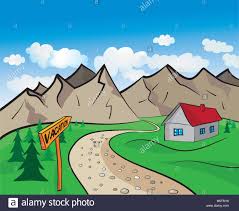 ZAPOTECO	ESPAÑOLSito	LejosSH      sh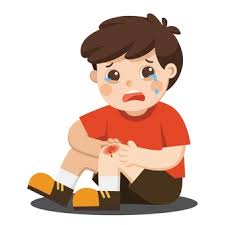 ZAPOTECO	ESPAÑOLShiba	Rodilla	T       t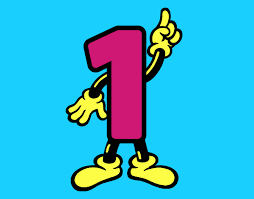 ZAPOTECO	ESPAÑOLTo	UnoW      w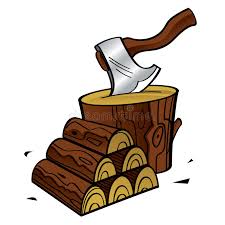 ZAPOTECO	ESPAÑOLWaga	LeñaX       x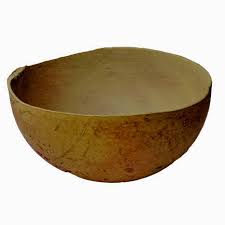 ZAPOTECO	ESPAÑOLXiga	JicaraXH      xh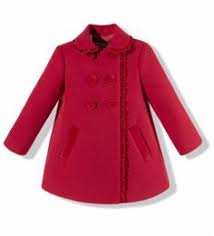 ZAPOTECO	ESPAÑOLXha	RopaY      y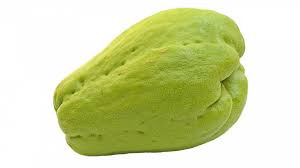 ZAPOTECO	ESPAÑOLYapaj        Chayote                                              Z      z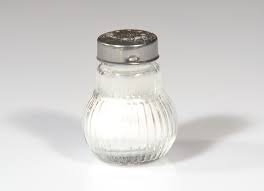 ZAPOTECO	ESPAÑOLZedi	SalN/PConsonanteCompuestas1B bCH ch2D dCHH chh3G gLH lh4J jNH nh5K kRH rh6L lXH xh7N n9P p10R r11P p12R r13S s14T t15W w16X x17Y y18Z z